Make a West Chester University Social Work student a part of your team!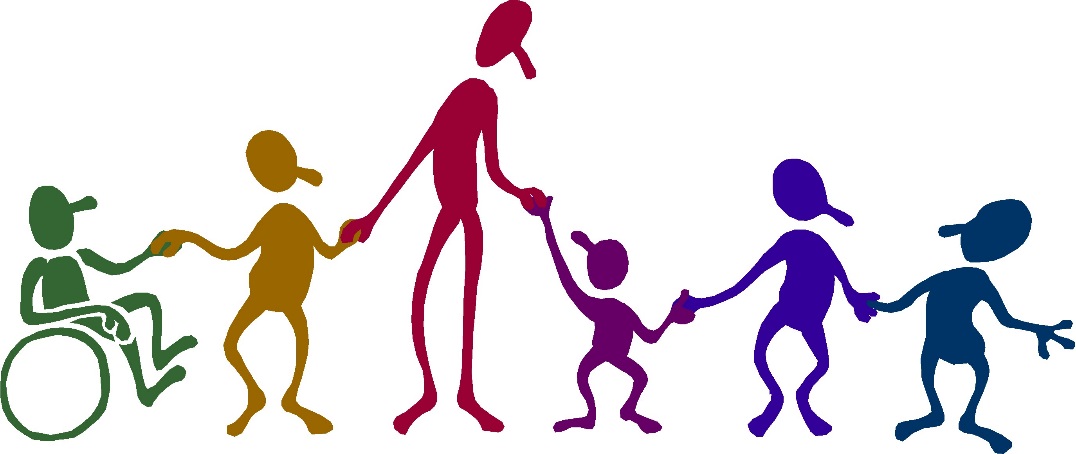 BSW junior year students complete 224 hours (an average of 16 hours per week) of beginning level generalist social work practice during the spring. Although a field instructor with a BSW or MSW is preferred, someone with a related degree plus experience can provide field instruction.BSW senior year and MSW foundation/first year students complete 224 hours per semester (average of 16 hours per week) of generalist social work practice for both the fall and spring semesters. First year MSW students must have an MSW field supervisor.  BSW senior-level students require a supervisor with a BSW or MSW degree.MSW Concentration/second year students complete 252 hours per semester (an average of 18 hours per week) of advanced social work practice for both the fall and spring semesters. This requires the supervision of an MSW with the experience necessary to provide field instruction for advanced social work practice with individuals, families and communities.If you are interested in becoming a field practicum site please contact:Janet Bradley		                        Lisa Allen		                                Theresa SullivanBSW Program 		                        MSW Program West Chester Campus	      MSW Program Philadelphia Campusjbradley2@wcupa.edu 		           lallen@wcupa.edu 			     tsullivan@wcupa.edu610-436-2801			           610-738-0351				     267-386-3017